Конспект ООД во второй группе раннего возрастана тему: «В гости к Маше»Программное содержание: учить детей различать предметы контрастной величины и обозначать в своей речи словами большой – маленький. Побуждать детей к повторению слов, к показу больших и маленьких предметов. Формировать умение различать предметы по форме и называть их: кубик, шарик, кирпичик. Повторитьназвание синего цвета. Развивать слуховое и зрительное внимание, воображение, речь, наблюдательность, мыслительную активность, эстетическое восприятие. Расширять и активизировать словарь детей. Воспитывать любознательность, обогащать опыт детей разнообразными сенсорными впечатлениями.Обогащение словаря: большой гриб, маленький гриб, большая корзина, маленькая корзина.Материалы: иллюстрации, две корзинки разного размера, грибы большие и маленькие, ширма, три контейнера, кубики, шарики, кирпичики синего цвета.Предшествующая работа: дидактические игры «Катится не катится», «Разложи по контейнерам», рассматривание и обследование шаров, кубов, просмотр нескольких серий мультфильма «Маша и медведь, загадывание загадок про Машу.Ход ООД:Воспитатель: Ребятки, сегодня я хочу пригласить вас в гости. А к кому попробуйте отгадать:Маленькая девочка в мультике живет,Немного озорует и песенки поет.Дети: Маша.Воспитатель: Правильно, это Машенька. Мы с вами сегодня отправимся к Маше. Посмотрим как она живет. Поможем Маше по хозяйству. А что бы попасть к Маше нам нужно произнести волшебные слова:Раз, два, три покружисьВ гостях у Маши окажись!(дети кружатся, звучит волшебная музыка)Воспитатель: вот мы и в гостях. Проходите на стульчики.(на магнитной доске иллюстрация задумавшейся Маши)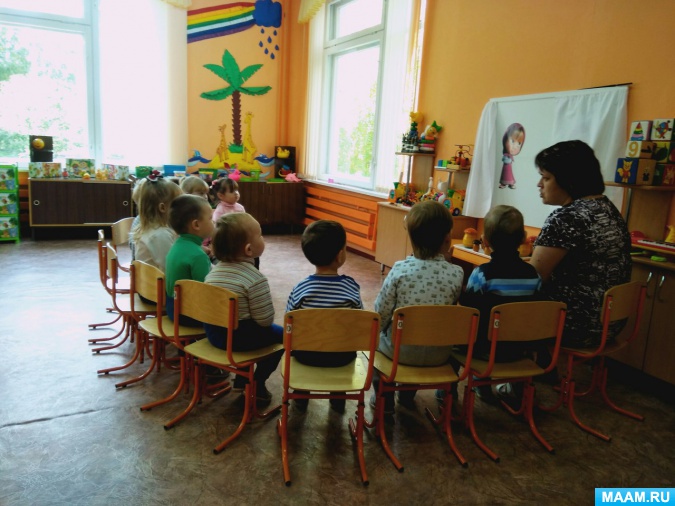 Воспитатель: Ребятки, давайте поздороваемся с Машенькой.Дети: Здравствуй, Маша.Воспитатель: Маша, а почему ты грустишь, что случилось?(воспитатель подходит ближе к доске и как бы на ушко Маша рассказывает, что Мишка собрал грибы и ей нужно разложить по корзинам, а она не знает как)Воспитатель: Ребятки, поможем Маше?Дети: Да.(на столе две корзинки разного размера, и грибы по количеству детей разного размера)Воспитатель: Посмотрите, на столе корзинки. Они разного размера. Корзинка большого размера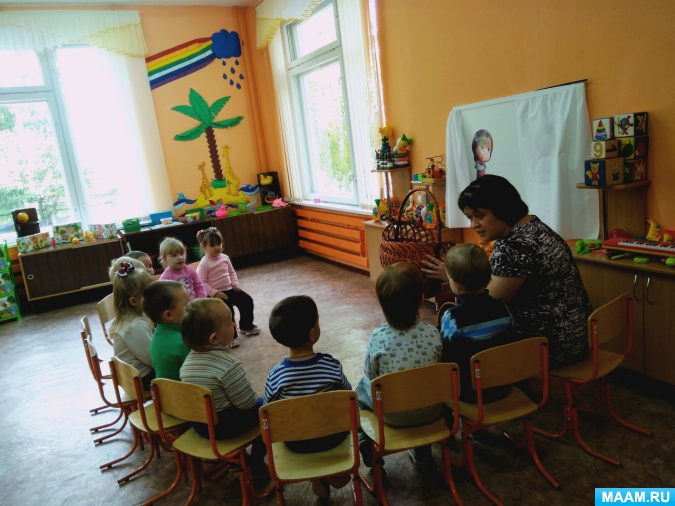 (воспитатель показывает корзинку и просит повторить детей хором и индивидуально) и корзинка маленького размера (воспитатель показывает корзинку и просит повторить детей хором и индивидуально). Как много грибов набрал в лесу медведь. Грибочки тоже разного размера. Вот грибы большие,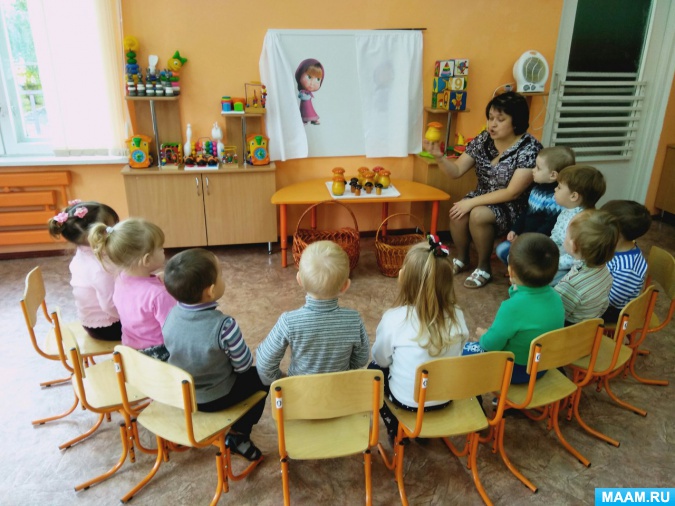 а вот грибы маленькие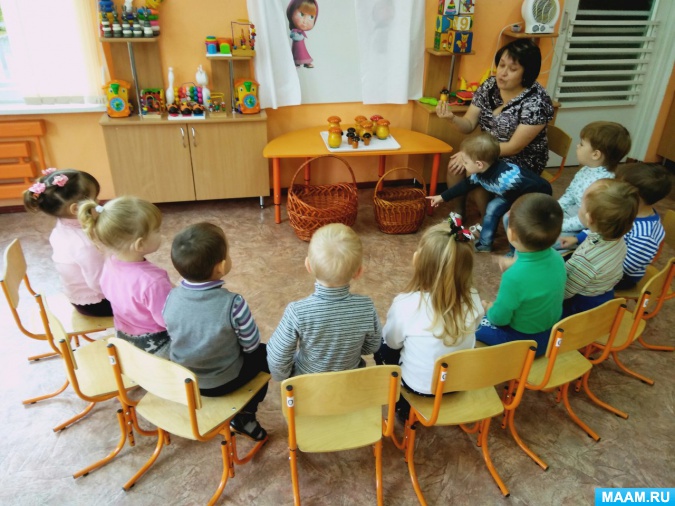 (повтор детьми хором и индивидуально)Воспитатель: А сейчас мы с вами поможем разложить грибы по корзинам. (слова сопровождаются показом)Большой гриб положим в большую корзинку, а маленький гриб положим в маленькую корзинку.(дети поочереди берут грибы по выбору, сопровождая свои действия словами: Большой гриб положу в большую корзинку и т. д. Затем дети берут грибы по заданию воспитателя)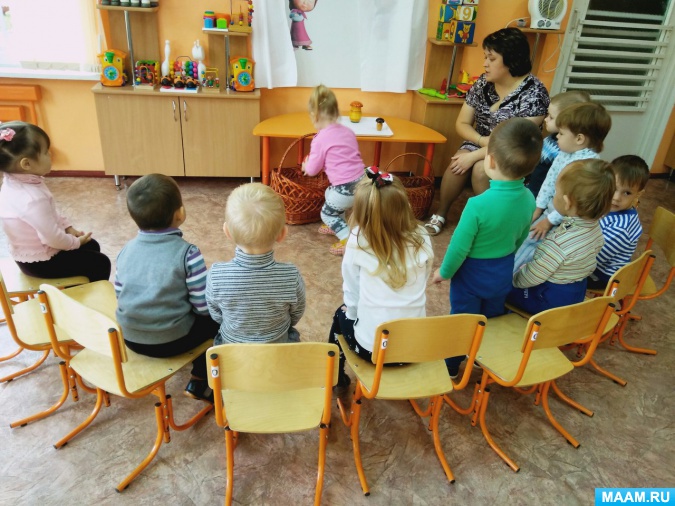 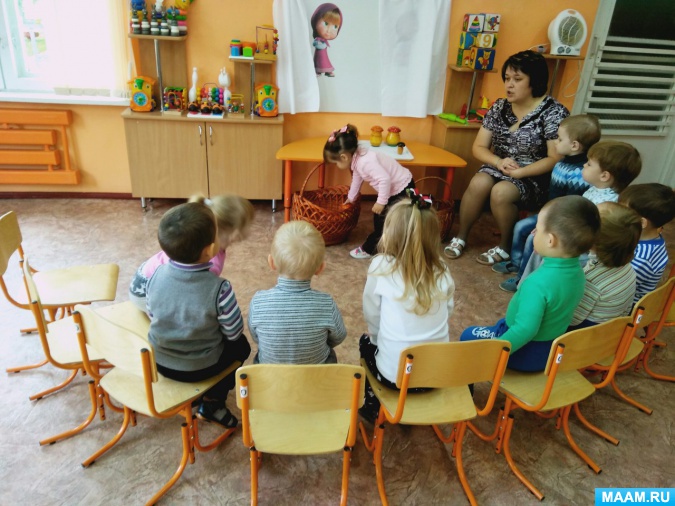 Воспитатель: Какие вы молодцы! Все грибочки разложили правильно. Но вот Машенька, почему то все равно грустит. Машенька, почему ты все еще грустишь?(воспитатель, снова подходит ближе к Маше и «слушает», что она «говорит»).Воспитатель: Ребятки, Маша не успела убрать свои игрушки, а скоро из леса вернется мишка, и будет ругать Машу. Поможем Маше убрать игрушки.Дети: ДаВоспитатель: Пройдемте в комнату посмотрим, что там Машенька натворила.(дети проходят за ширму, на паласе разложены кубики, кирпичики, шарики синего цвета. В разных местах стоят контейнеры с крышками, на которых наклеены шар, куб и кирпичик.)Воспитатель: Эх, снова у МашуткиРазбросаны игрушкиНу, что же ты…. Играла…Все здесь разбросалаИ оставила…., Ушла….Ничего не убрала. (А Помазуев)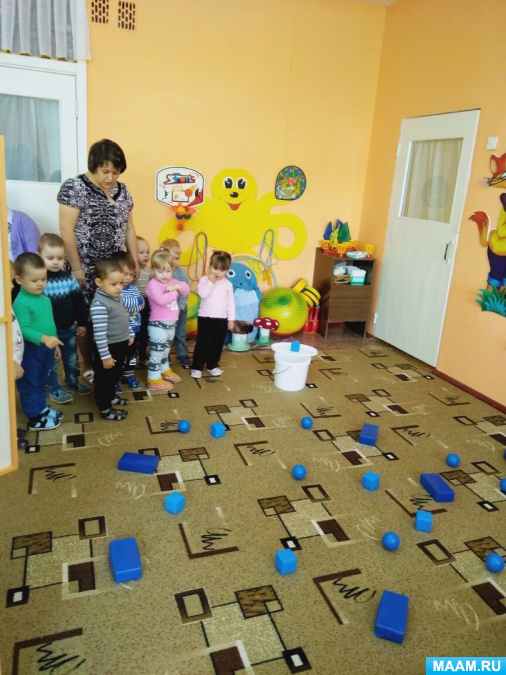 Воспитатель: Ребятки, что раскидала Машенька?Дети: шарики, кубики, кирпичики.Воспитатель: Правильно. Скажите мне, пожалуйста, что можно сделать с шариком?Дети: Шарик можно катать.Воспитатель: А кубик можно катать?Дети: нет, его можно ставить.Воспитатель: А еще, что мы видим на полу?Дети: кирпичики.Воспитатель: Правильно. А куда же мы будем складывать игрушки?Дети: в ведерки.Воспитатель: Конечно, в ведерки.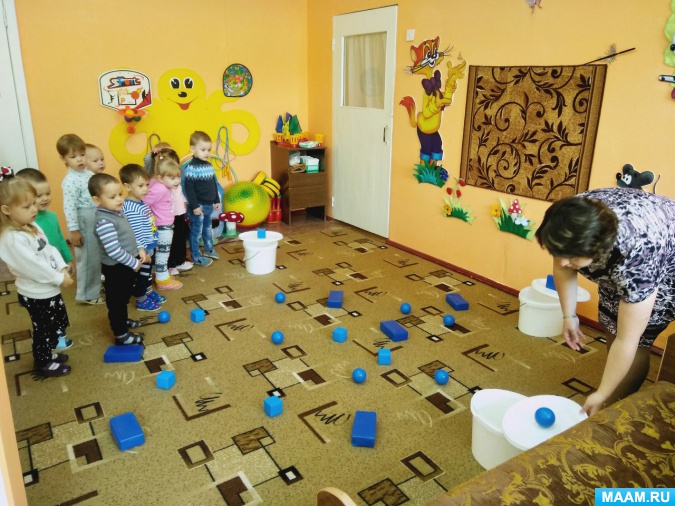 Приступайте к уборке!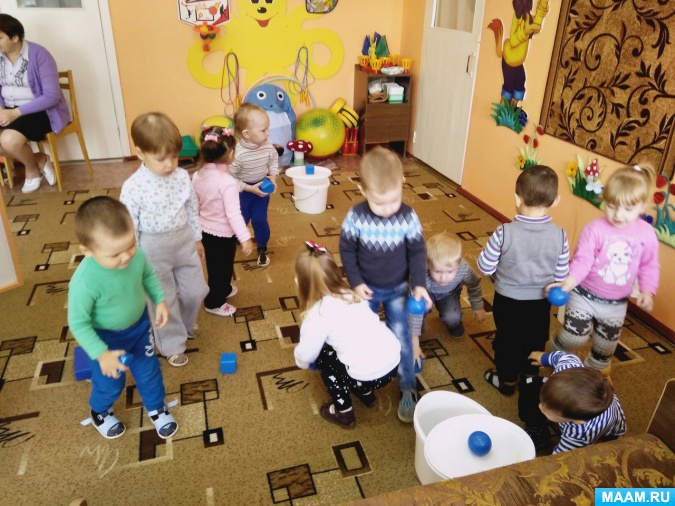 (дети выполняют задание, воспитатель в это время меняет иллюстрацию Маши на радостную, затем вместе с детьми проверяют правильность выполнения задания)Воспитатель: Молодцы! Посмотрите, ребятки, наша Машенька обрадовалась, мы с вами помогли грибочки разложить: маленькие грибочки в маленькую корзинку, а большие грибы в большую корзинку, помогли разложить все игрушки.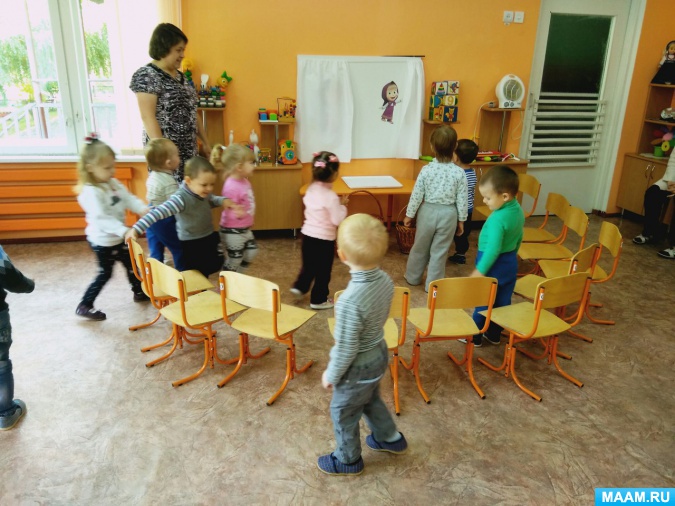 А сейчас нам пора возвращаться в группу. Скажите Маше, до свидания. А мне нужно снова произнести волшебные слова:Раз, два, три покружисьВ группе окажись!(дети кружатся, затем присаживаются на стульчики)Воспитатель: Ребятки, где мы сегодня были? Что делали?